V RÁMCI TÝDNE SOCIÁLNÍCH SLUŽEB MÁME NA ZLATÉ ZASTÁVCE DEN OTEVŘENÝCH DVEŘÍ!! DEN OTEVŘENÝCH DVĚŘÍ SE KONÁ 5. 10. 2017 OD 12 DO 17 HODIN!! 
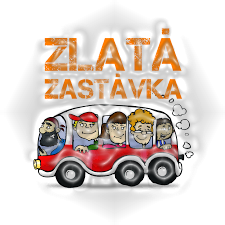 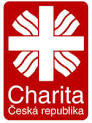 